АДМИНИСТРАЦИЯЯРОСЛАВСКОГО МУНИЦИПАЛЬНОГО РАЙОНАПОСТАНОВЛЕНИЕ03.10.2019                                                                                                                     № 1830О признании утратившими силу постановлений Администрации ЯМР В соответствии с Федеральным законом от 05 апреля 2013 года  № 44-ФЗ «О контрактной системе в сфере закупок товаров, работ, услуг                                   для         обеспечения         государственных       и     муниципальных     нужд», Администрация  района  п о с т а н о в л я е т:1. Признать утратившими силу постановления Администрации Ярославского муниципального района:- от 10.12.2015 № 3443 «О порядке формирования, утверждения                             и ведения планов-графиков закупок товаров, работ, услуг для обеспечения нужд Ярославского муниципального района»;- от 14.12.2015 № 3445 «О порядке формирования, утверждения                          и ведения планов закупок товаров, работ, услуг для обеспечения нужд Ярославского муниципального района».2. Опубликовать постановление в газете «Ярославский  агрокурьер»,                  в единой информационной системе в сфере закупок.3. Постановление вступает в силу со дня его официального опубликования.ВРИО Главы Администрации ЯМР                                                                    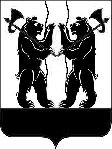 